Make Beliefs Comix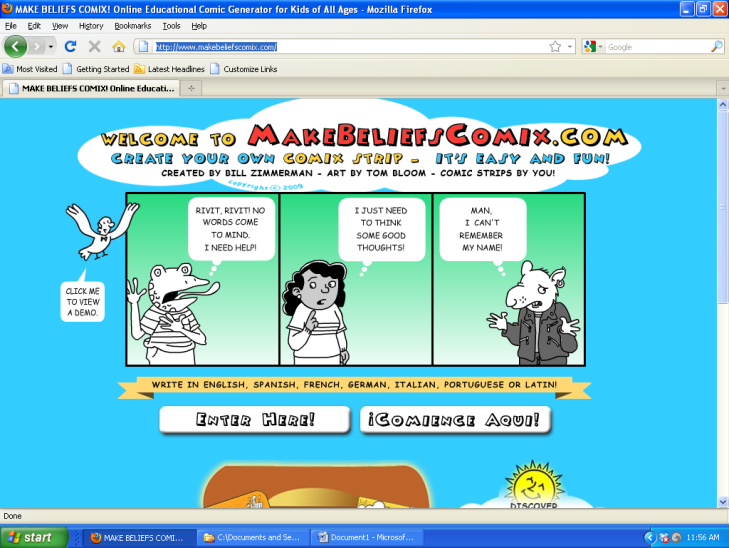 Go to http://www.makebeliefscomix.com/Click on Enter HereName your comic & put your name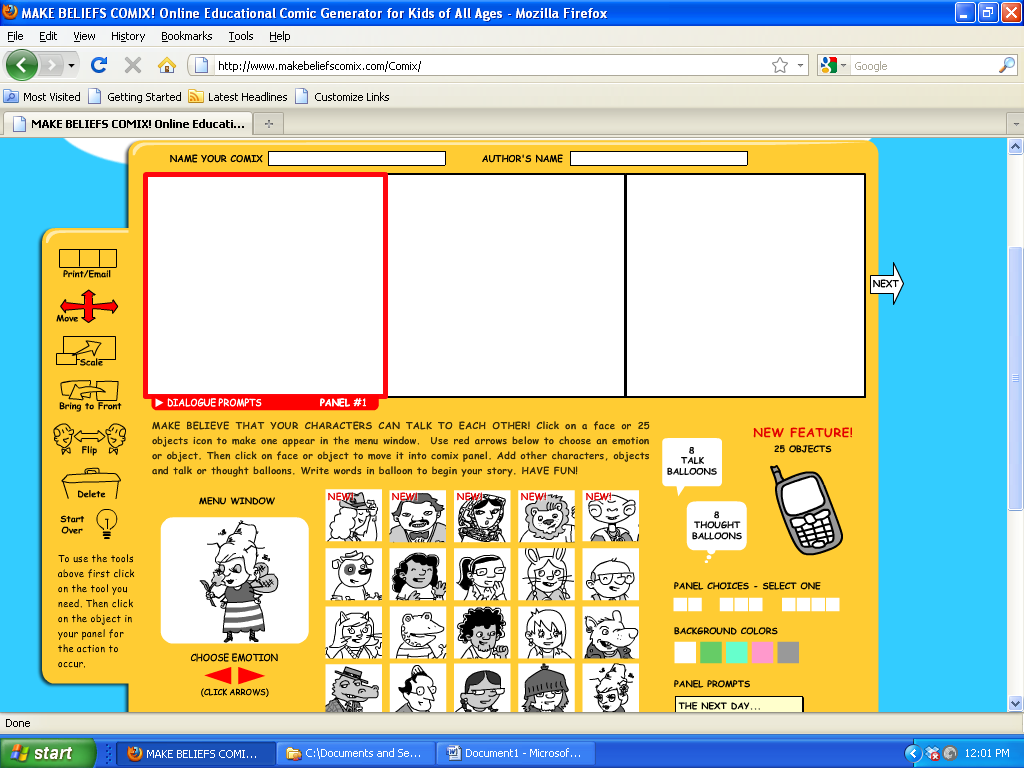 4)    Choose a character5)     Pick their emotion6)     Click on their picture and they will   insert in panel #1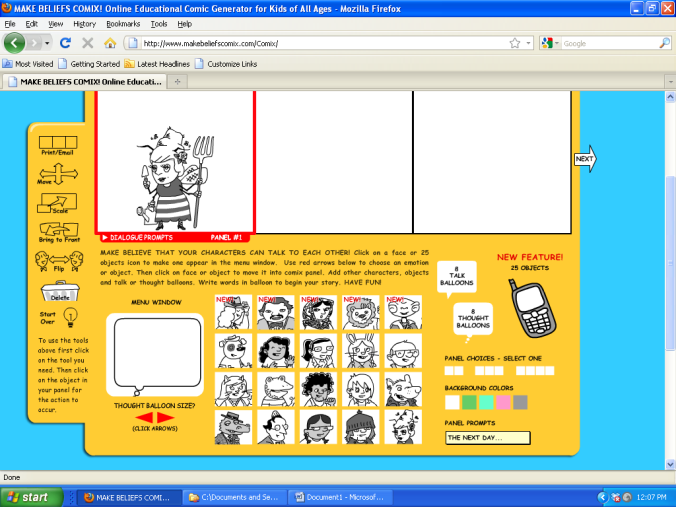 7)  To add text boxes click on the balloons8)  Change size of the balloons by using the red arrows9)  Click on the balloon once you want it inserted in panel10) Drag the balloon to wherever you want it11) Type in your text12) Delete by using the trash bin on the side13) Click on the second panel and repeat process14) When finished press the print/email on the top left hand sideWhat do all these pictures do?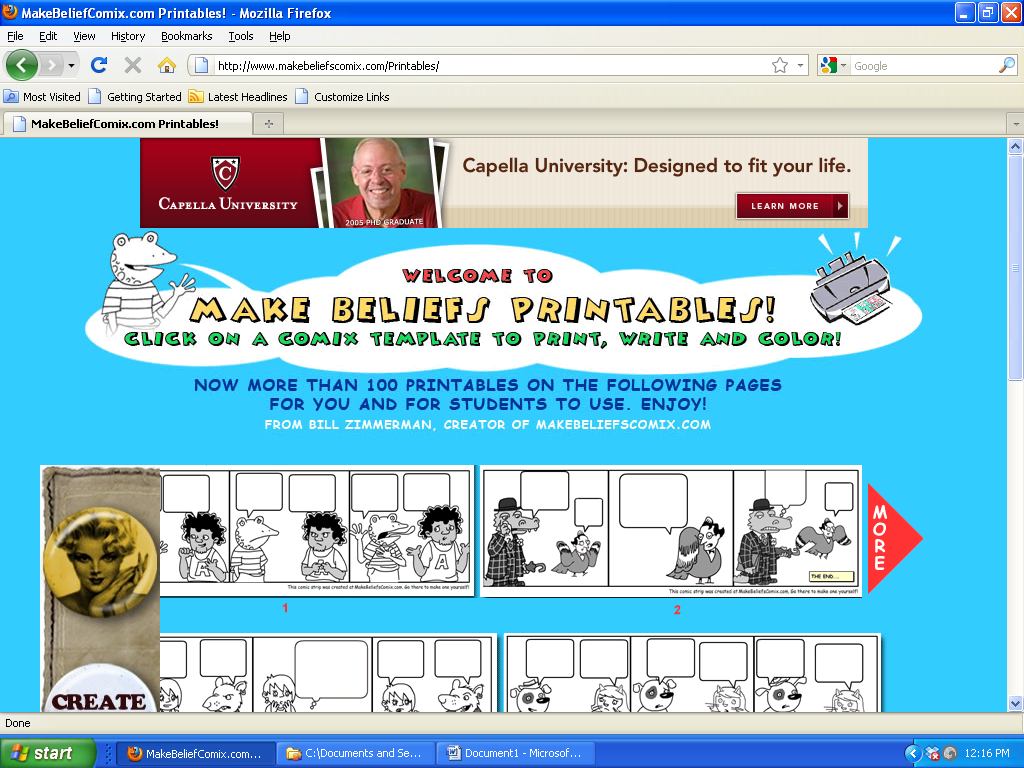 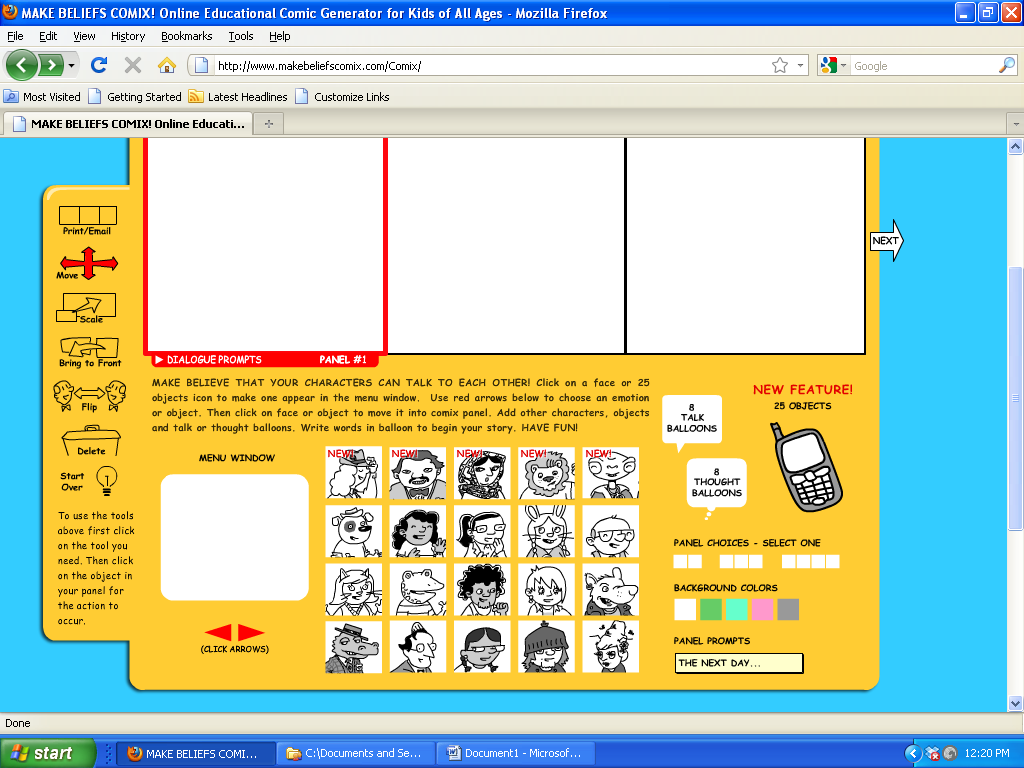 	Select Balloons to insert				click on the cell phone to insert objectsChange the number of panels							Change the color of panelsTips: There  is not away to save so be sure students print or take screen shots when they are doneThere isn’t a way to see more than 3 panels at a timeIf one presses start over everything is deleted.